BIO-DATA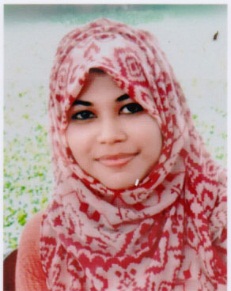 Name	:	SHAMILA V.S.Father’s Name	:	M. ShajanGender	:	FemaleNationality	:	IndianMarital Single	:	SingleAge	:	23 yrsDate of Birth	:	26-12-1994Languages Known	:	Malayalam, EnglishPermanent Address	:	Vekanil House
Mundakkayam P.O.
Paingana, Kottayam Dist.
Pin – 686 513Contact No.	:	9744334268 (Direct)
9539326630E-mail ID	:	shamilavs117@gmail.comQUALIFICATIONSREGISTRATIONRegistered in Kerala Nursed and Midwives Council with Register No. KL03201803180 dated 17th day of February 2018EXPERIENCEWorked as a nurse in Believer’s Church Medical College Hospital, Thiruvalla.RELEVANT SKILLSCompassionate patient CareSkilled in dealing with Psychologically emotional situations.Good attention to detail and observationAbility to respond question and offer solutionEager to work individually as well as part of a team.DECLARATIONI hereby declare that all statement made in the application are true and complete to the best of my knowledge and belief.Place : KottayamDate : 11-06-2018.	SHAMILA V.S.CourseName of InstitutionYear of PassingMarks ObtainedSSLCSt. Sebastians HS Thodupuzha201180%Plus TwoSt. George HSS Muthalakkodam, Thodupuzha201381%B.Sc NursingTheophilus College of Nursing, Kangazha, Kottayam Dist.Ist Year2nd year3rd year4th year63.3%61.29%63.05%60.28%